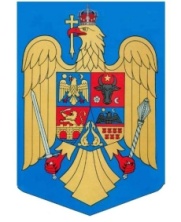 ROMÂNIAJUDEŢUL CONSTANŢAPRIMARIA COMUNEI CERCHEZUSTRADA GENERAL CERCHEZ, NR. 28, LOCALITATEA CERCHEZUTEL 0241.780.204 ; 0241.780424 ; FAX 0241.780204ANUNȚ            În conformitate cu prevederile art. 7 din Legea nr. 52/2003 privind transparența decizională în administrația publică, Primăria Comunei Cerchezu,  Județul Constanța aduce la cunoștință publică  “Proiectul de hotarâre privind aprobarea bugetului local de venituri și cheltuieli pe anul 2021 al Comunei Cerchezu ”.           Proiectul de hotărâre împreună cu întreaga documentație sunt afișate la sediul Primăriei Comunei Cerchezu situat pe strada General Cerchez, nr. 28 localiatea Cerchezu , județul Constanța și în Monitorul Oficial local al Comunei Cerchezu.           În temeiul prevederilor art. 7 alin. (4) din Legea nr. 52/2003 privind transparența decizională în administrația publică, până la data de 19 aprilie 2021 se pot transmite în scris propuneri , sugestii sau opinii cu valoare de recomandare privind proiectul de hotarâre privind aprobarea bugetului de venituri și cheltuieli pe anul 2021 , supus dezbaterii publice .            Propunerile sugestiile sau opiniile vor fi transmise în scris , prin poștă la sediul Primăriei Comunei Cerchezu , prin fax la numărul 0241/ 780 204 sau prin e-mail la adresa secretar@primariacerchezu.ro  .           Materialele transmise vor purta mențiunea „ Recomandare la proiectul de hotarare privind aprobarea bugetului de venituri și cheltuieli pe anul 2021 al Comunei Cerchezu .           La data de 21.04.2021 orele 11:00 va avea loc dezbaterea publică a „ Proiectului de hotarare privind aprobarea bugetului de venituri și cheltuieli pe anul 2021 al Comunei Cerchezu ” .PrimarChelaru ȘtefanNr. 894/09.04.2021